Geachte commissie, geachte Judith Rengers,Op dinsdag 2 juni heeft u ons van LOHW laten weten dat de vergunningsaanvraag (zaak 310605 - bezwaar 20.103) voor een in-/uitrit ter hoogte van de Staalweg 4-Alphen aan den Rijn onherroepelijk is geweigerd (zie bijlage bezwaar). Deze weigering is ook gepubliceerd via uw gemeenteblad (zie bijlage nr 113666). Op dezelfde dag hebben wij u per mail laten weten dat wij van LOHW onze bezwaar tegen de fictieve situatie waarbij de vergunning alsnog verleend wordt, per heden in te trekken, om gemeenschapskosten te besparen en de gemeente geen extra werk te bezorgen omdat de vergunning onherroepelijk is geweigerd.Met stomheid, verbazing en onbegrip uit het Alphens Nieuwsblad moeten vernemen dat er wederom een vergunningsaanvraag is gedaan voor dezelfde in-/uitrit ter hoogte van de Staalweg 4-Alphen aan den Rijn. Uit de gemeenteblad nr. 2020-136344 welke op 3 juni is gepubliceerd blijkt dat op 26 mei 2020 een nieuwe vergunningaanvraag is gedaan (zie bijlage) voor wederom het aanleggen van een in- en uitrit ter hoogte van Staalweg 4, Alphen aan den Rijn. Dit betekent dat de gemeente Alphen aan den Rijn al op de hoogte was van de nieuwe aanvraag terwijl het besluit van de gemeente Alphen aan den Rijn om onherroepelijk de voorgaande aanvraag te weigeren besloten cq. bekend is gemaakt. Verder constateren wij dat de vergunningsaanvraag v2020.098 en v2020.421 hetzelfde zijn!!!Graag vernemen wij per omgaande een schriftelijke toelichting op bovenstaande en uitleg hoe dit kan en of dit gebruikelijk is.Tevens laten wij van LOHW bij deze weten dat wij het bezwaar tegen de fictieve situatie waarbij alsnog een vergunning wordt verleend in stand willen houden.Met andere woorden, wij van LOHW trekken onze fictieve bezwaar dus niet in totdat er duidelijkheid is over de status van in-/uitrit vergunningaanvraag ter hoogte van de Staalweg 4-Alphen aan den Rijn.Wilt u zo vriendelijk zijn deze mail intern naar uw collega's te versturen die betrokken zijn bij deze vergunningsaanvraag. Graag horen wij welke afdelingen/personen hierbij betrokken worden.Met vriendelijke groeten,Namens Team LOHW (Leefbare Omgeving HeimansWetering)Jan Teeuwen - coördinatordo 4 jun. 23:17 (14 uur geleden)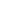 